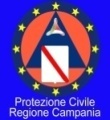 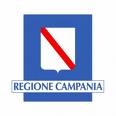 Giunta Regionale della CampaniaDirezione Generale per i Lavori Pubblici e la Protezione CivileU.O.D. 10 - Emergenza e Post-Emergenza Sala Operativa Regionale – Centro Situazionisoru@pec.regione.campania.itTel 081 2323111    Fax 081 2323860Da:A:BOLLETTINO METEOROLOGICO REGIONALEmercoledì 04 gennaio 2017 emissione delle ore 11:50 Prot. 2017.0006739ESAME SINOTTICOResidui fenomeni stanno interessando le estreme regioni meridionali e tenderanno ad attenuarsi nel corso della giornata. Domani, l’arrivo di sostenute correnti fredde settentrionali apporterà precipitazioni al Sud e sul versante adriatico e un deciso abbassamento delle temperature; le precipitazioni tenderanno a divenire nevose dalla mattina. Venerdì, le precipitazioni, prevalentemente nevose, interesseranno le zone adriatiche, la dorsale appenninica centro-meridionale e localmente anche le basse coste tirreniche.PREVISIONE PER OGGI, MERCOLEDÌ 04 GENNAIO 2017Cielo sereno o poco nuvoloso sul settore centro-settentrionale della regione, nuvoloso su quello meridionale con possibilità di locali precipitazioni in attenuazione dal pomeriggio; dalla sera la nuvolosità tenderà nuovamente ad intensificarsi, ad iniziare dal settore settentrionale, ma con scarse probabilità di precipitazioni. I venti spireranno moderati nord-orientali con tendenza a disporsi dai quadranti occidentali dal pomeriggio-sera. Il mare si presenterà prevalentemente mosso. Le temperature non subiranno variazioni significative. La visibilità tenderà a ridursi dalla sera sulle zone montuose. PREVISIONE PER DOMANI, GIOVEDÌ 05 GENNAIO 2017Cielo coperto con precipitazioni che tenderanno a divenire sparse nel corso della notte, anche a carattere di rovescio; nevose a quote superiori ai 700-800m sulle zone interne. Nel corso della giornata le precipitazioni tenderanno ad attenuarsi sul settore costiero e ad assumere prevalente carattere nevoso, soprattutto sul settore interno, dapprima a quote collinari e dal pomeriggio-sera localmente anche in pianura. I venti spireranno deboli occidentali con locali rinforzi ma con tendenza a divenire forti nord-orientali, ad iniziare dal settore interno.  Il mare si presenterà mosso tendente a divenire agitato, soprattutto al largo e lungo le coste esposte ai venti. Le temperature risulteranno stazionarie nei valori minimi e diminuiranno in quelli massimi. La visibilità risulterà ridotta sulle zone montuose e durante le precipitazioni più intense. Gelate notturne interesseranno le zone montuose a quote superiori ai 700m e tenderanno a divenire persistenti sulle zone collinari, in ulteriore diminuzione dal pomeriggio-sera.PREVISIONE PER DOPODOMANI, VENERDÌ 06 GENNAIO 2017Cielo nuvoloso con locali precipitazioni, soprattutto sul settore interno della regione, prevalentemente nevose, anche al livello del mare. I venti spireranno forti settentrionali con rinforzi sulle zone interne.  Il mare si presenterà molto mosso o agitato, soprattutto al largo e lungo le coste esposte ai venti. Le temperature diminuiranno sensibilmente, sia nei valori minimi che in quelli massimi. La visibilità risulterà ridotta sulle zone montuose. Gelate persistenti interesseranno le zone montuose e collinari e, durante la notte, anche le zone pianeggianti.Elaborazioni su dati: CFD Campania - ECMWF - USAM CNMCA Legenda Zone di allerta meteo:Zona 1: Piana campana, Napoli, Isole, Area Vesuviana; Zona 2: Alto Volturno e Matese; Zona 3: Penisola sorrentino-amalfitana, Monti di Sarno e Monti Picentini; Zona 4: Alta Irpinia e Sannio; Zona 5: Tusciano e Alto Sele; Zona 6: Piana Sele e Alto Cilento; Zona 7: Tanagro; Zona 8: Basso Cilento.	L'operatore previsionale(Andrea Monda)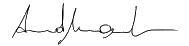 Trasmesso alla Sala Operativa Regionale Unificata alle ore 11.50  del04.01.2017  e pubblicato sul portale web per la diffusione nell'ambito del sistema di allerta meteo regionale per il rischio idrogeologico e idraulico ai fini di protezione civile ex art. 3-bis della legge n. 100/2012.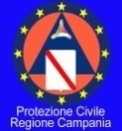 Prot. 2017.0006739  del 04/01/2017Avvertenze:   	Nuvolosità in intensificazione dalla sera associata a precipitazioni sparse,  anche a carattere di rovescio, nel corso della notte. Pertanto si raccomanda di provvedere al controllo del regolare funzionamento del reticolo idrografico e dei sistemi di raccolta e allontanamento delle acque piovane.Si rinnova l’avviso che da domani, giovedì 5 gennaio, è previsto un considerevole abbassamento delle temperature che favorirà, già dalla prossima notte, precipitazioni a prevalente carattere nevoso inizialmente nelle zone interne a quote superiori ai 700 – 800 mt. ma con progressivo abbassamento di quota delle nevicate, dalla giornata di domani, con la previsione che i fenomeni di nevicate e gelate interesseranno progressivamente anche le zone costiere e pianeggianti. Pertanto si raccomanda di verificare la disponibilità e l’efficienza delle risorse necessarie da utilizzare, all’occorrenza, per contrastare i fenomeni previsti e per limitare i prevedibili disagi alla popolazione o situazioni di rischio e d’isolamento.S’invita ad individuare, per tempo, strutture idonee al ricovero di eventuale popolazione senza fissa dimora e di assicurare assistenza alle fasce fragili della popolazione. Riguardo alla previsione dei venti, tendenti a divenire forti nord-orientali, si raccomanda di verificare la tenuta delle strutture soggette a sollecitazioni provvedendo, nel caso, al miglioramento dell’ancoraggio.Riguardo alle condizioni del mare, previste in peggioramento dalla prossima notte, si raccomanda agli enti con competenza nel settore marittimo e ai sindaci dei comuni costieri e delle isole, ambito rispettive competenze, di elevare lo stato di vigilanza per i mezzi in navigazione e lungo le coste e le marine esposte al moto ondoso.Questo Ce. Si. provvederà a monitorare l’evoluzione dei fenomeni annunciati al fine di una puntuale e aggiornata informazione sui fenomeni attesi e raccomanda di assicurare la ricezione e la visione dei successivi avvisi e comunicati in merito.rischio idraulico e idrogeologico per gli aspetti di protezione civile: Livello di criticità: Fenomeni poco significativi. Livello di allerta: Codice Colore Verdei bollettini e gli avvisi meteo sono accessibili e consultabili all’indirizzo Web:  http://bollettinimeteo.regione.campania.it/                           Firmato                             Firmato                                                           Sala Operativa Regionale Protezione Civile – Ce.Si. Dipartimento della Protezione CivileDipartimento della Protezione CivileDipartimento della Protezione CivileDipartimento della Protezione CivileDipartimento della Protezione CivilePrefettura Av – Bn - Ce – Na – SaPrefettura Av – Bn - Ce – Na – SaPrefettura Av – Bn - Ce – Na – SaPrefettura Av – Bn - Ce – Na – SaPrefettura Av – Bn - Ce – Na – SaProvincia Av – Bn - Ce – Na – SaProvincia Av – Bn - Ce – Na – SaProvincia Av – Bn - Ce – Na – SaProvincia Av – Bn - Ce – Na – SaProvincia Av – Bn - Ce – Na – SaComuniComuniComuniComuniComuniSettori Regionali – Unità di crisi – Sanità – C.O.R.E.Settori Regionali – Unità di crisi – Sanità – C.O.R.E.Settori Regionali – Unità di crisi – Sanità – C.O.R.E.Settori Regionali – Unità di crisi – Sanità – C.O.R.E.Settori Regionali – Unità di crisi – Sanità – C.O.R.E.Autorità di BacinoAutorità di BacinoAutorità di BacinoAutorità di BacinoAutorità di BacinoConsorzi di Bonifica della Regione  CampaniaConsorzi di Bonifica della Regione  CampaniaConsorzi di Bonifica della Regione  CampaniaConsorzi di Bonifica della Regione  CampaniaConsorzi di Bonifica della Regione  CampaniaComunità Montane – COEDComunità Montane – COEDComunità Montane – COEDComunità Montane – COEDComunità Montane – COEDDirezione regionale V.V.F e Comandi ProvincialiDirezione regionale V.V.F e Comandi ProvincialiDirezione regionale V.V.F e Comandi ProvincialiDirezione regionale V.V.F e Comandi ProvincialiDirezione regionale V.V.F e Comandi ProvincialiCoordinatore regionale C.F.S.Coordinatore regionale C.F.S.Coordinatore regionale C.F.S.Coordinatore regionale C.F.S.Coordinatore regionale C.F.S.Capitanerie di PortoCapitanerie di PortoCapitanerie di PortoCapitanerie di PortoCapitanerie di PortoRegistro Italiano Dighe (R.I.D.) Roma – NapoliRegistro Italiano Dighe (R.I.D.) Roma – NapoliRegistro Italiano Dighe (R.I.D.) Roma – NapoliRegistro Italiano Dighe (R.I.D.) Roma – NapoliRegistro Italiano Dighe (R.I.D.) Roma – NapoliEnti gestori sistemi di trasportoEnti gestori sistemi di trasportoEnti gestori sistemi di trasportoEnti gestori sistemi di trasportoEnti gestori sistemi di trasportoOggetto:  BOLLETTINO PREVISIONALE DELLE CONDIZIONI METEOROLOGICHE PER LA REGIONE CAMPANIA Prot. 2017.0006739  del 04/01/2017Oggetto:  BOLLETTINO PREVISIONALE DELLE CONDIZIONI METEOROLOGICHE PER LA REGIONE CAMPANIA Prot. 2017.0006739  del 04/01/2017Oggetto:  BOLLETTINO PREVISIONALE DELLE CONDIZIONI METEOROLOGICHE PER LA REGIONE CAMPANIA Prot. 2017.0006739  del 04/01/2017Oggetto:  BOLLETTINO PREVISIONALE DELLE CONDIZIONI METEOROLOGICHE PER LA REGIONE CAMPANIA Prot. 2017.0006739  del 04/01/2017Oggetto:  BOLLETTINO PREVISIONALE DELLE CONDIZIONI METEOROLOGICHE PER LA REGIONE CAMPANIA Prot. 2017.0006739  del 04/01/2017Data: 04.01.2017  Ora: 12.45  Ora: 12.45  Ora: 12.45  Ora: 12.45N° PAGINE COMPRESA LA PRESENTE: 3N° PAGINE COMPRESA LA PRESENTE: 3N° PAGINE COMPRESA LA PRESENTE: 3N° PAGINE COMPRESA LA PRESENTE: 3N° PAGINE COMPRESA LA PRESENTE: 3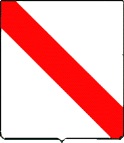 REGIONE CAMPANIADIREZIONE GENERALE PER I LAVORI PUBBLICI E LA PROTEZIONE CIVILECENTRO FUNZIONALE MULTIRISCHI - AREA METEOROLOGICAcentrofunzionale@regione.campania.itCentro Direzionale, Isola C3 - tel. 0812323111/806 - fax 0812323851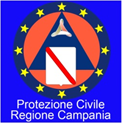 ZonaStato del cielo e precipitazioni1Cielo sereno o poco nuvoloso, dalla sera intensificazione della nuvolosità ma con scarse probabilità di precipitazioni.2Cielo sereno o poco nuvoloso, dalla sera intensificazione della nuvolosità ma con scarse probabilità di precipitazioni.3Cielo sereno o poco nuvoloso, dalla sera intensificazione della nuvolosità ma con scarse probabilità di precipitazioni.4Cielo sereno o poco nuvoloso, dalla sera intensificazione della nuvolosità ma con scarse probabilità di precipitazioni.5Cielo sereno o poco nuvoloso, dalla sera intensificazione della nuvolosità ma con scarse probabilità di precipitazioni.6Cielo nuvoloso con possibilità di locali precipitazioni in attenuazione dal pomeriggio; dalla sera intensificazione della nuvolosità.7Cielo nuvoloso con possibilità di locali precipitazioni in attenuazione dal pomeriggio; dalla sera intensificazione della nuvolosità.8Cielo nuvoloso con possibilità di locali precipitazioni in attenuazione dal pomeriggio; dalla sera intensificazione della nuvolosità.ZonaStato del cielo e precipitazioni1Cielo coperto con precipitazioni che tenderanno a divenire sparse, anche a carattere di rovescio, in attenuazione dal pomeriggio.2Cielo coperto con precipitazioni sparse, nevose oltre i 700-800m; quota neve in progressivo abbassamento nel corso della giornata.3Cielo coperto con precipitazioni che tenderanno a divenire sparse, anche a carattere di rovescio, in attenuazione dal pomeriggio.4Cielo coperto con precipitazioni sparse, nevose oltre i 700-800m; quota neve in progressivo abbassamento nel corso della giornata.5Cielo coperto con precipitazioni sparse, nevose oltre i 700-800m; quota neve in progressivo abbassamento nel corso della giornata.6Cielo coperto con precipitazioni che tenderanno a divenire sparse, anche a carattere di rovescio, in attenuazione dal pomeriggio.7Cielo coperto con precipitazioni sparse, nevose oltre i 700-800m; quota neve in progressivo abbassamento nel corso della giornata.8Cielo coperto con precipitazioni che tenderanno a divenire sparse, anche a carattere di rovescio, in attenuazione dal pomeriggio.ZonaStato del cielo e precipitazioni1Cielo nuvoloso con possibilità di locali precipitazioni, prevalentemente nevose.2Cielo nuvoloso con locali precipitazioni, prevalentemente nevose.3Cielo nuvoloso con possibilità di locali precipitazioni, prevalentemente nevose.4Cielo nuvoloso con locali precipitazioni, prevalentemente nevose.5Cielo nuvoloso con locali precipitazioni, prevalentemente nevose.6Cielo nuvoloso con possibilità di locali precipitazioni, prevalentemente nevose.7Cielo nuvoloso con locali precipitazioni, prevalentemente nevose.8Cielo nuvoloso con possibilità di locali precipitazioni, prevalentemente nevose.